Информация за препискатаСъдържаниеhttp://www.dpbivanrilski.com/?q=userВъзложител:Държавна психиатрична болница /ДПБ/ "Свети Иван Рилски" - Нови ИскърНомер:00393-2015-0004Адрес на профила на купувача:http://www.dpbivanrilski.com/?q=node/41Процедура:Открита процедура по ЗОПОписание:Предоставяне на услугата кетъринг - ежедневно приготвяне и доставка на храна - за пълен храноден на пациентите настанени в ДПБ „СВ.ИВАН РИЛСКИ ”.От 07:30 часа до 08:00 часа следва да бъде доставяна закуската; От11:30 часа до 12:00 часа следва да бъде доставян обяда От 16.00 часа до 17:00 часа следва да бъде доставяна вечерята Графикът може да бъде променян по взаимно съгласие на страните, изразено в писмена форма. Краен срок за подаване на оферти или заявления за участие:27/11/2015 14:30Състояние:Отворена 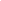 NoID на документаПодписТип на документаИзпратен на:Публикуван на:1  692710Обявление за обществена поръчка         16.10.2015 г. 16.10.2015 г. 2  692715Решение         16.10.2015 г. 16.10.2015 г. 